Информация о проектах-победителях конкурса «Твой проект-2023» в Яковлевском муниципальном районеПешеходные дорожки по улице Советская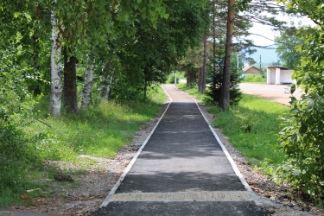 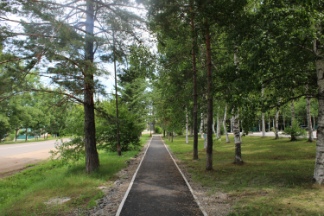 ПОДДЕРЖАЛО ПРОЕКТ 275СТАТУС РеализованДАТА РЕАЛИЗАЦИИ 27.07.2023МЕСТО РЕАЛИЗАЦИИ с ЯковлевкаСФЕРА объекты благоустройстваОСНОВНЫЕ БЛАГОПОЛУЧАТЕЛИ жители муниципального образования в целомСТОИМОСТЬ ПРОЕКТА 3 104 701.94 рублейДетская площадка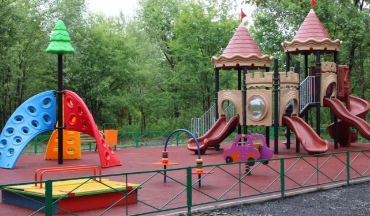 ПОДДЕРЖАЛО ПРОЕКТ 235СТАТУС РеализованДАТА РЕАЛИЗАЦИИ 01.09.2023МЕСТО РЕАЛИЗАЦИИ с ЯковлевкаСФЕРА детские и спортивные объектыОСНОВНЫЕ БЛАГОПОЛУЧАТЕЛИ дети школьного и дошкольного возрастаСТОИМОСТЬ ПРОЕКТА 3 836 296.12 рублей